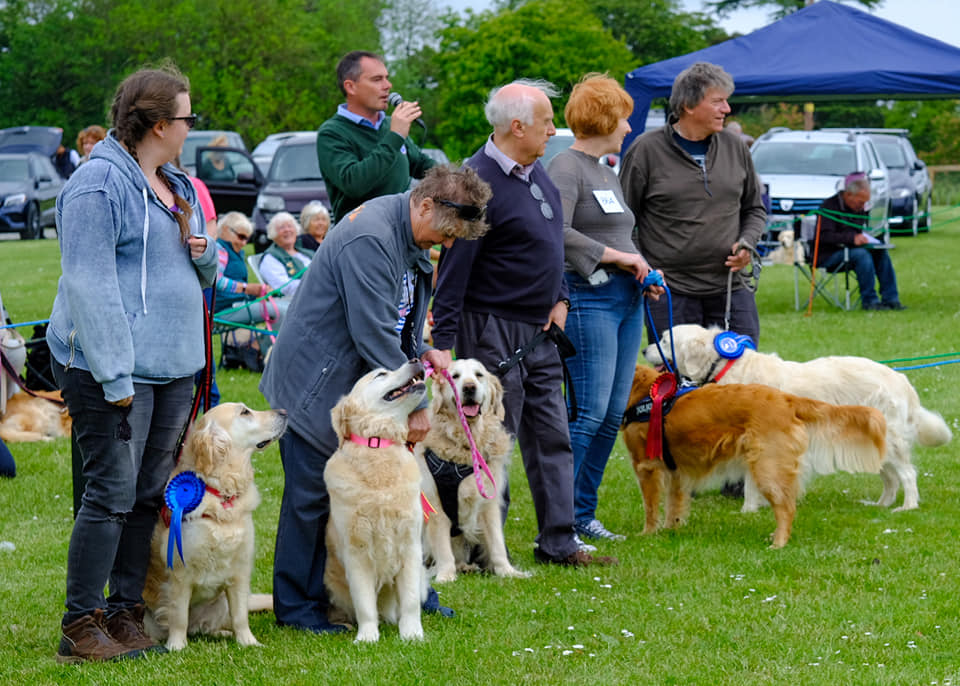 Eastern Counties Golden Retriever ClubRescue Rally, Funday and Breed Club Open Show 2020at Pear Tree farm, Hartest Suffolk, IP29 466Sunday 24th May 2020ECGRC would like to invite you and your dogs to join us for our annual fun day and fundraising event in the beautiful Suffolk countryside.Further Rally Information from:Nadine Barber - 01493 754946/nadinebarber@btinternet.comMarc Wheeldon-  marcwheeldon@gmail.comPlus, our website at www.ecgrc.co.uk and Facebook page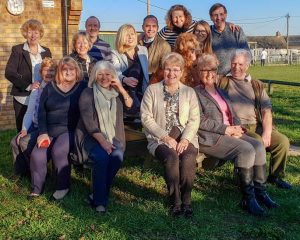 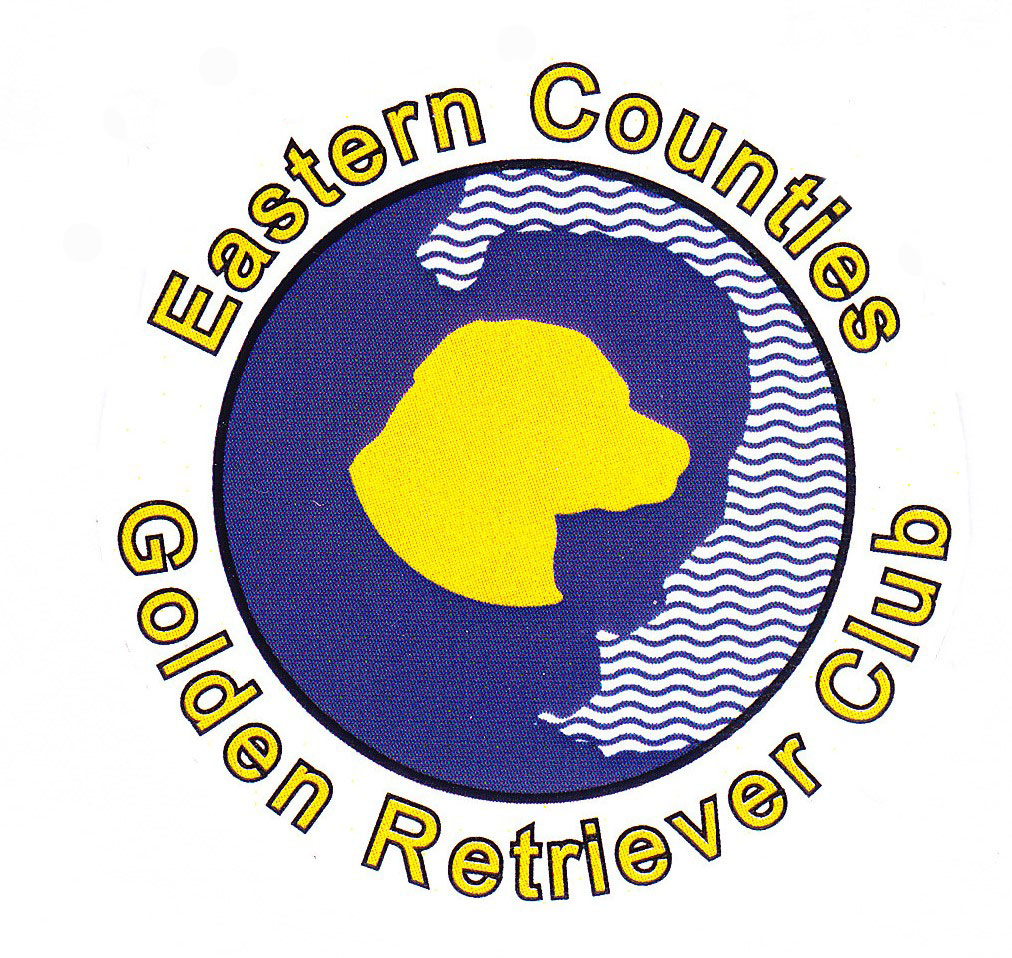 The day will include:Obedience ClassesGundog Training ClassNovelty ClassesLand ScurryGrooming and TrimmingRaffleTeddy TombolaKC Good Citizens Bronze Award ECGRC Famous Homemade Cakes, refreshments and BBQAnd the main event of the day:Rescue Parade: approx. 2pm, please register on arrival.All participants in the parade will receive a rosette and the ‘Cassie Memorial Trophy’ will be awarded.ECGRC Open Show judge- Lynn Buftonplease conatct:01728 635758www.fossedata.co.uk www.ecgrc.co.uk